باسمه تعالی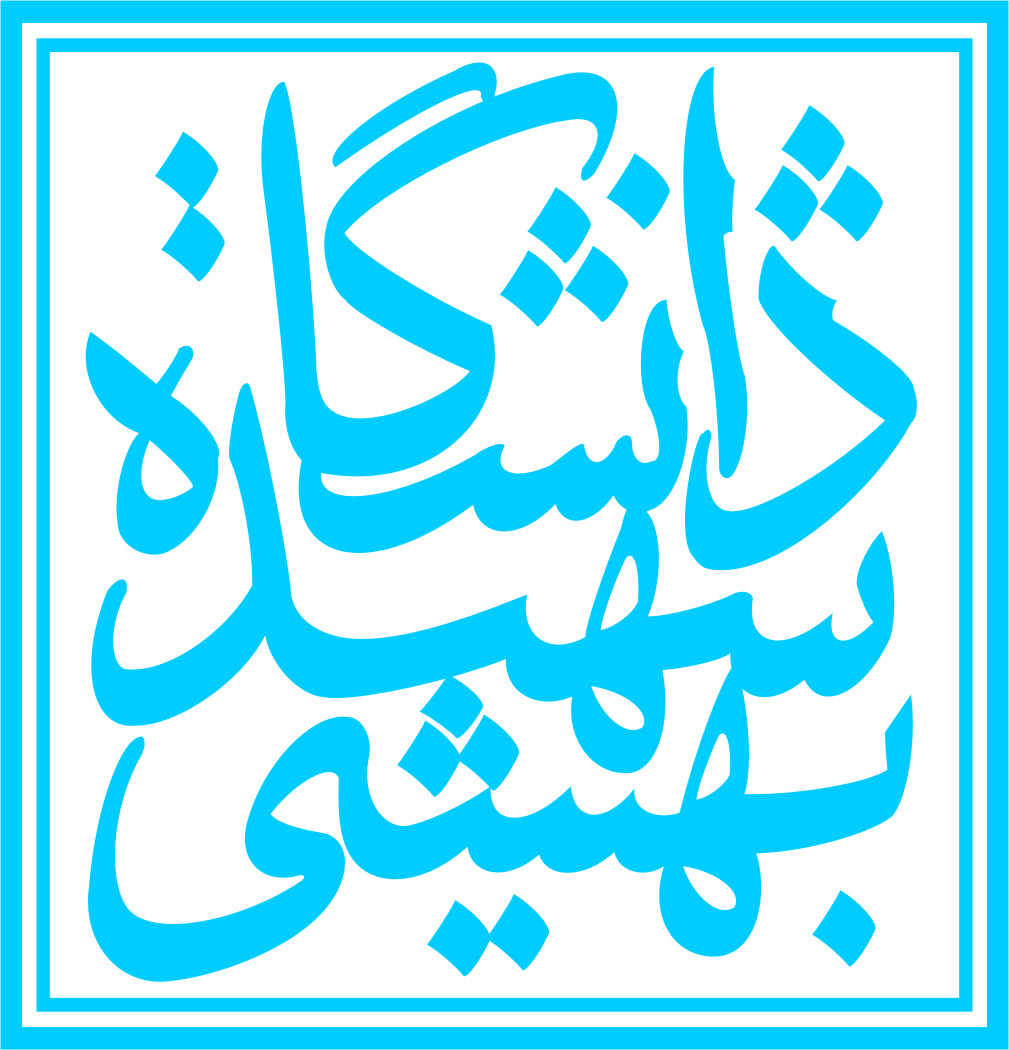 فرم پیشنهادنامۀ پروژۀ دانشجویان کارشناسی ارشدمشخصات دانشجو: اطلاعات مربوط به پیشنهادنامه: 1- عنوان -  فارسی: - انگلیسی:   2-  واژگان کلیدی: (حداقل سه واژه) - فارسی: - انگلیسی:                               3-  بیان مسئله (شامل خلاصۀ تعریف مسئله و اهمیت موضوع)4- سؤالات اصلی پژوهش (حداکثر سه سؤال)5- فرضیات پژوهش6- پیشینۀ موضوع پژوهش 7- جنبه‌های احتمالی نوآورانۀ پژوهش 8- رویکرد و روش انجام پژوهش 9- خروجی پژوهش و نحوۀ ارزیابی آن10-  نهاد یا مؤسساتی‌که می‌توانند از یافته‌های این پژوهش استفاده کنند: (یک تا سه مورد)11- زمان‌بندی اجرای پژوهش 11-  فهرست مهمترین مراجع: (3 تا 10 مرجع به ترتیب اولویّت)مشخصات استاد (اساتید) راهنمانام و نام خانوادگی استاد (اساتید) راهنما:1-2-مشخصات استاد (اساتید) مشاور (پیشنهادی):  برای اعضای هیأت علمی دانشگاه شهید بهشتی، تنها تکمیل قسمت‌های ستاره‌دار الزامی است.تأیید استاد (اساتید) راهنما:                                  	                                                         نام و نام خانوادگی:			امضاء:			تاریخ:                                     نام و نام خانوادگی:			امضاء:			تاریخ:تأیید مدیر گروه:                                                                       نام و نام خانوادگی:			امضاء:			تاریخ:نام و نام خانوادگی: شمارۀ دانشجویی: سال ورود: رشتۀ تحصیلی: گرایش: تعداد واحدهای گذرانده شده: شماره تلفن براي تماس ضروري: شماره تلفن براي تماس ضروري: آدرس پست الکترونیکی:آدرس پست الکترونیکی: نام و نام خانوادگی: رشته – گرایش: محل خدمت: رتبۀ دانشگاهی: سال و محل اخذ آخرین مدرک تحصیلی: آدرس پست الکترونیکی:سنوات تدریس در دورۀ تحصیلات تکمیلی: تعداد پروژههای راهنمایی شده:تعداد پروژههای در دست راهنمایی: تعداد پروژههای در دست راهنمایی: 